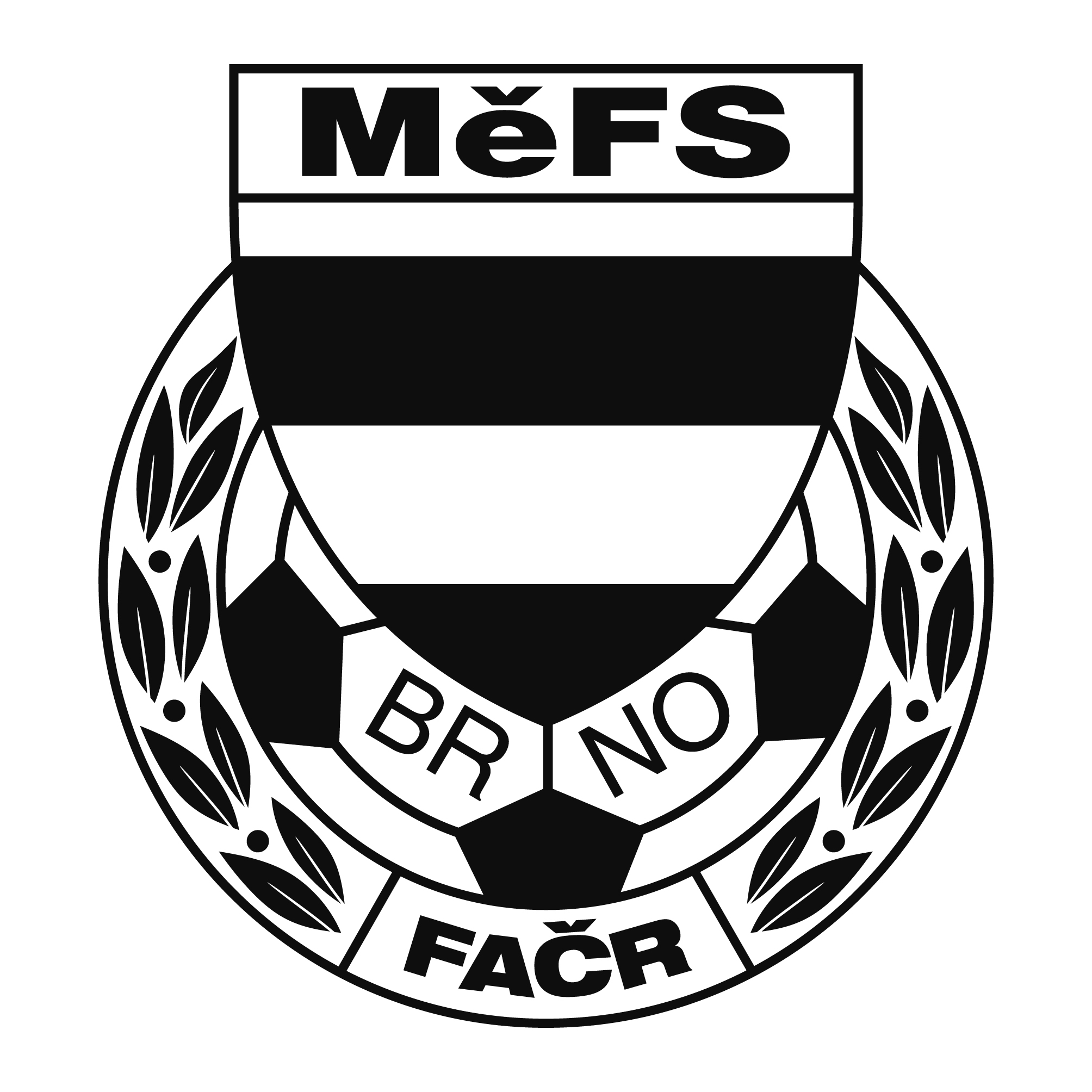 NOMINAČNÍ  LISTINAvýběru MěFS Brno hráčů (r. 2003) Akce:	Mezinárodní turnajžákovských výběrů Bratislava, stadion FK Rača, Černockého 2 Místo, datum a čas srazu:  na ulici Vojtova u hřiště SK Moravská Slavia Brno          Ve čtvrtek 18.5.2017 v 6:300 hod.Předpokládaný návrat:  Čtvrtek 18.5.2017 17:00 – 18:00  	Nominační listina je současně žádostí o omluvení ve škole.Nominace hráčů (r. 2003):Oskar Nechvátal	SK LíšeňVojtěch Šebela	SK LíšeňJiří Vlach		SK LíšeňMichal Toczyski	SK LíšeňTomáš Kovařík	FC Sparta BrnoPetr Mládek		FC Sparta BrnoMarek Novák		FC Sparta BrnoMilan Prokeš		FC Sparta BrnoŠmarda Petr		ČAFC Židenice 2011Dobeš Ondřej		ČAFC Židenice 2011Hlůšek David		ČAFC Židenice 2011Dobrovolný Jakub	ČAFC Židenice 2011Zach Samuel		ČAFC Židenice 2011Ferlay Matyáš		FC Svratka BrnoHlavai Matyáš		FC Svratka BrnoTipoas Nikolaos	FC Svratka BrnoTrenéři: Dominik Bureš, Radek Uhlíř				vedoucí: Zdeněk SkoumalV krajním případě lze vyrozumět telefonicky p. Uhlíře (tel. 604 481 756)Trenéři: Bureš Dominik, Uhlíř Radek 		Vedoucí: Skoumal Zdeněk              V krajním případě lze vyrozumět telefonicky p. Uhlíře (604 481 756)Hráči si vezmou vlastní kopačky, chrániče holení, teplákovou soupravu, věci osobní hygieny a průkaz pojištěnce. Dále žádáme rodiče, aby nominovaným hráčům sjednali cestovní pojištění na den 18.5.2017.Za účast hráčů na srazu odpovídá mateřský oddíl. V případě neomluvené neúčasti nominovaných hráčů se klub vystavuje finančnímu postihu !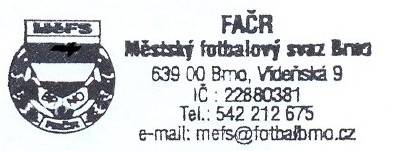 V Brně 12. května 2017   Mgr. Tomáš Němčanský, v.r.					 Mgr. Jan Maroši, v.r.	předseda KM MěFS						  předseda VV MěFSZa správnost:				     Libor Charvát					     sekretář MěFS